       Блок тестів до розділу IV          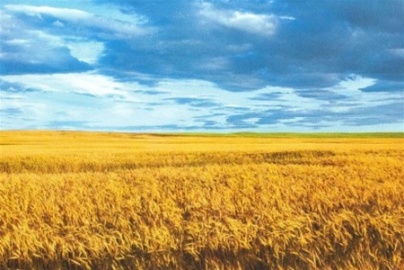       «Верховна Рада України»1.	Які органи є законодавчими органами:а)Верховний Суд;б)	Верховна Рада;в)	Кабінет Міністрів;г)	усі вищеназвані органи?2.	Яка конституційна кількість депутатів Верховної Ради    України: а)150;   б) 300;   в) 450?       3.	  На який строк обираються народні депутати:
               а) на 3 роки; б) на 4 роки; в) на 5 років?
       4.        Хто може бути народним депутатом:а ) громадянин України;б)	особа без громадянства;в)	іноземний громадянин?5.	Якого віку повинен бути народний депутат:а)не молодше 18 років;
                б} не молодше 21 року;
                в) не молодше 25 років?6.	Скільки років перед виборами повинен прожити в Україні народний обранець:	а) 2 роки;   б) 4 роки;  в) 5 років?        7.     Чим визначаються повноваження народного депутата:
	     а) Конституцією; б) законами України;
	     в) правильно все вищевикладене?  8. Коли проводяться чергові вибори до Верховної Ради:а) в останню неділю березня 4-го року повноважень;б)	 у другу неділю червня 5-го року повноважень;
              в) у першу неділю жовтня 3-го року повноважень?  9. Хто може призначити позачергові вибори до Верховної Ради:а) Конституційний Суд;  б) Кабінет Міністрів;в)	Президент; г) Центральна Виборча Комісія?10.	Позачергові вибори до Верховної Ради проводяться
після рішення про припинення повноважень Верховної Ради України в період:а) ЗО днів; б) 60 днів; в) 90 днів?11.	Народні депутати здійснюють свої повноваження:а)на тимчасовій основі;б)	на змішаній основі;       в) на постійній основі?12.	Перед ким складають присягу народні депутати:а)перед Президентом;б)	перед Верховною Радою;в)	перед Конституційним Судом;г)	перед народом?13.	Із наведеного переліку назви повноваження, що належать Верховній Раді України:а)прийняття законів;б)	прийняття рішень про визнання іноземних держав;в)	скасування актів Кабінету Міністрів України;г)	затвердження Державного бюджету України та
контроль за його виконанням;      д) оголошення стану війни та укладання миру?14.	Що присягають дотримуватися народні депутати:а)Конституції;б)	 законів України;в) правильно все вищевикладене?15.	У чиїх інтересах зобов'язуються виконувати свої обов'язки народні депутати:а)Президента;б)	Верховної Ради;в)	усіх співвітчизників?16.	Хто зачитує текст присяги:а) найстарший за віком народний депутат України;б)	Президент;в)	Голова Верховної Ради;г)	депутат, що має найбільший депутатський стаж?17.	Що є наслідком відмови скласти присягу перед Верховною Радою:а)догана;б)	втрата депутатського мандату;в)	позбавлення права виступу у Верховній Раді;г)	ніяких наслідків?18.	Народні депутати не несуть відповідальності за висловлювання в парламенті та його органах за винятком
відповідальності за:а) образу; 6) наклеп; в)~ правильно все вищевикладене.19.	Без чиєї згоди народні депутати не можуть бути за
арештовані, затримані та притягнені до кримінальної
відповідальності:а)прокуратури;б)	виборців;в)	Верховної Ради;       г)	Голови Верховної Ради?20.	Якою кількістю голосів Верховна Рада приймає рішення про дострокове припинення повноважень народного
депутата:а)  більше 1 /2 від конституційного складу;б)	 більше 2/3 від конституційного складу;в)	 більше 3/4 від конституційного складу?21.	Верховна Рада працює:         а)  сесійно; б) постійно; в) в міру потреби.22.	Верховна Рада є повноважною за умови обрання:а)не менше 1/2 від конституційного складу;б)	не менше 2/3 від конституційного складу;в)	не менше 3/4 від конституційного складу.23.	Не пізніше якого терміну після офіційного оголошення результатів виборів Верховна Рада збирається на перше засідання:а) 10 днів; б) 20 днів; в) ЗО днів?24.	Чим визначається порядок роботи Верховної Ради:а)Конституцією;б)	законом про регламент Верховної Ради;в)	правильно все вищевикладене?25.	Чергові сесії Верховної Ради починаються:а)першого вівторка лютого кожного року;б)	першого вівторка вересня кожного року;
              в) правильно все вищевикладене;г)	визначається Верховною Радою.26.	Хто має право скликати позачергову сесію Верховної
Ради:а) Президент;б)  Голова Верховної Ради;в)	правильно все вищевикладене?27.	На вимогу якої кількості народних депутатів Голова
Верховної Ради має скликати позачергову сесію:а)1/3 від конституційного складу;б)	2/3 від конституційного складу;в)	3/4 від конституційного складу?28.	У яких випадках Верховна Рада збирається на поза
чергову сесію без скликання:а)у разі запровадження воєнного стану;б)	у разі запровадження надзвичайного стану;в)	в обох випадках?29.	У який термін збирається без скликання на позачергову сесію Верховна Рада:а) 1 день;   6)2 дні;   в) 10 днів?30.	Засідання Верховної ради проводиться як правило:а) відкрито;б)	закрито;в)	Конституцією не визначено.З1.     Закрите засідання проводиться за рішенням:а)1/2 від конституційного складу;б)	2/3 від конституційного складу;в)	3/4 від конституційного складу.32.	Голосування на засіданнях Верховної Ради проводиться за рішенням:а) особисто; б) фракційно; в) колективно.33.	Яка кількість депутатів має право вимагати розгляду питання про відповідальність Кабінету Міністрів України:а)1/3 від конституційного складу;б)	2/3 від конституційного складу;в)	3/4 від конституційного складу?34.	Резолюція недовіри Кабінету Міністрів України Верховною Радою може бути прийнята:а)більшістю від конституційного складу;б)	2/3 від конституційного складу;в)	3/4 від конституційного складу.35.	Як часто Верховна Рада може розглядати питання про відповідальність Кабінету Міністрів:а)не більше 1 разу протягом однієї чергової сесії;б)	не більше 2-х разів протягом однієї чергової сесії;в)	не більше 3-х разів протягом, однієї чергової сесії?36.	В який термін після схвалення Верховною Радою Про
грами діяльності Уряду може розглядатися питання про
відповідальність Кабінету Міністрів:а)не раніше, ніж через 1 місяць;б)	не раніше, ніж через 3 місяці;в)	не раніше, ніж. через півроку;
             в) не раніше, ніж через 1 рік?37.	Повноваження Верховної Ради припиняються у
день:а)виборів нового складу Верховної Ради;б)	оголошення результатів виборів у новий склад
Верховної Ради;в)	у день відкриття першого засідання Верховної Ради
нового скликання.38.	Президент може достроково припинити повноваження Верховної Ради, якщо пленарні засідання не можуть розпочатися під час чергової сесії протягом:а) 10 днів; б) 20 днів; в) ЗО днів.39.	Повноваження Верховної Ради, що обрана на поза
чергових виборах після дострокового припинення Президентом повноважень Верховної Ради попереднього
скликання, не можуть бути припинені протягом:а)1 року з моменту її обрання;б)	2 років з моменту її обрання;в)	3 років з моменту її обрання.40.	Повноваження Верховної Ради не можуть бути достроково припинені:а)в останні 6 місяців строку повноважень Президента;б)	в останні 9 місяців строку повноважень Президента;в)	в останні 12 місяців строку повноважень Президента.41.	Верховна Рада приймає:а)закони;б)	постанови;в)	акти;г)	правильно все вищевикладене.42.	Верховна Рада приймає закони, постанови та інші акти (крім випадків, передбачених законом):а)більшістю від конституційного складу;б)	2/3 від конституційного складу;в)	3/4 від конституційного складу.43.	Хто здійснює парламентський контроль за дотриманням конституційних прав та свобод людини і громадянина:а)Голова Верховної Ради;б)	народні депутати;в)	Уповноважений з прав людини;г)	Український центр прав людини?44.	Як називають у багатьох країнах Уповноваженого з
прав людини:а) парламентарій; б) архіваріус; в) омбудсмен?45.	Кого з названих посадових осіб Верховна Рада України призначає власним рішенням:а) Голову Рахункової Палати;б)	 Уповноваженого Верховної Ради з прав людини;в)	 Генерального Прокурора України;г)	 Прем’єр міністра України;д)третину суддів Конституційного Суду України;
                є)  Голову Держкомітету з телебачення та радіомовлення?46. Основною функцією Національного банку України є: а) накопичення валютних засобів;б)	накопичення дорогоцінних металів;в)	забезпечення стабільності грошової одиниці.47.	Який державний орган здійснює контроль за використанням коштів Державного бюджету:а)Прокуратура;б)	Верховна Рада;в)	Рахункова палата?48.	Контроль за використанням коштів Державного бюджету здійснюється від імені:      а) народу; б) Верховної Ради; в) Президента.49.	Поданий до Верховної Ради звіт про виконання Держбюджету повинен бути:а)розданий депутатам;б)	оголошений на сесії;в)	оприлюднений.50.	Хто подає до Верховної Ради звіт про виконання держбюджету:а)Рахункова палата;б)	Кабінет Міністрів;в)	Президент?51.	Коли повинен бути поданий до Верховної Ради проект Державного бюджету на наступний рік:а)не пізніше 1 липня;б)	не пізніше 15 вересня;в)	не пізніше 5 грудня?52.	Хто першим підписує закони, прийняті Верховною
Радою:а)Голова Верховної Ради;б)	Президент;в)	Генеральний прокурор?53.	Протягом якого часу після отримання закону Президент повинен підписати закон або повернути його у
Верховну Раду на доробку:      а) 10 днів; б) 15 днів; в) 20 днів?54.	Протягом якого часу після оприлюднення закон вступає в силу:а) 5 днів, якщо іншого не передбачено самим законом;б)	 10 днів, якщо іншого не передбачено самим законом;в)	 15 днів, якщо іншого не передбачено самим законом?55.	Якому поняттю підходить дане визначення: «Право
глави держави не рахуватися законом, прийнятим парламентом, який не вступив у силу»:а) вето; б) табу; в) регламент?56.   Головною функцією комітетів Верховної Ради України є:а)контроль за діяльністю виконавчої влади у
відповідній галузі;б)	законопроектна робота;в)	розслідування з питань, що становлять суспільний
інтерес.57.	Хто з названих суб'єктів не має права законодавчої
ініціативи:а)Президент України;б)	Кабінет Міністрів України;в)	народні депутати України;г)	Верховний Суд України;д)Національний банк України?58.	Амністія в Україні оголошується:а)Указом. Президента;б)	Постановою Верховної Ради;в)	законом України;г)	рішенням. Верховного Суду.